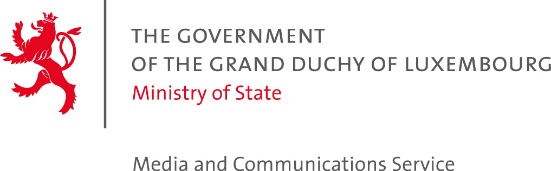 Notification of an Audiovisual Media Serviceto the administration of LuxembourgIn accordance with art. 23quater of the modified Law of 27 July 1991 on Electronic Media(Based on article 2.4. of the European Audiovisual Media Services Directive (2010/13/EU)The present notification sheet is to be completed by a provider of an audiovisual media service transmitted by satellite who is established outside of the European Union, and if the serviceis not yet subject to the jurisdiction of an EU member State, andcan be received with standard consumer equipment directly or indirectly by the public in one or more EU Member States,if the satellite up-link is situated in the Grand-Duchy of Luxembourg or if the satellite up-link is situated outside of the EU but the satellite capacity used is appertaining to Luxembourg  (article 23 quarter of the modified law of 27 July 1991 on electronic media). The notification should be sent to:Ministère d’EtatService des médias et des communications 5, rue PlaetisL-2338 Luxembourgbroadcasting@smc.etat.lu Information to be provided:Name of the service:  Name and address of the audiovisual media services provider1:Name of contact person and email address :Name and address of the (non EU) licensing or supervisory authority:Description of the service: Location of the uplink : Satellite operator:Satellite and orbital position: Transponder number and frequency: Start date of the service: If the service is already transmitted via another satellite to the public in an EU member State: name of  the satellite: name of the satellite operator: location of the up-link : Other useful information: satellite bouquet, nature of the programming, encryption, language(s) of the audiovisual media service, target markets and reception area.By notifying, the audiovisual media service provider accepts to comply with the applicable legislation on electronic media;accepts to record the services and to keep such records for a period of one month and, in case a dispute or claim arises during this period, to keep the record until a settlement has been reached and to deliver a copy of the record to the Luxembourg authorities in charge of the supervision of the service (Autorité Luxembourgeoise Indépendante de l’Audiovisuel - ALIA) upon request.;agrees to provide to the monitoring authorities free access to the service if it is encrypted;The audiovisual media service provider acknowledges that he is aware of the fact that a service, which is broadcasted under Luxembourg jurisdiction, has to grant upon request a right of reply in accordance with the law dated June 8, 2004 on freedom of expression. Name of service provider:Place:Date:Name and title of signing person:Signature: